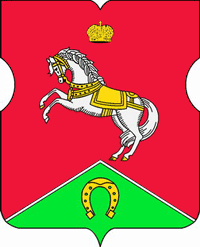 СОВЕТ ДЕПУТАТОВмуниципального округаКОНЬКОВОРЕШЕНИЕ  30.05.2023		      6/5       ______________№________________В соответствии с пунктом 5 части 2 статьи 1 Закона города Москвы от 11 июля 2012 года № 39 «О наделении органов местного самоуправления муниципальных округов в городе Москве отдельными полномочиями города Москвы», постановлением Правительства Москвы от 2 июля 2013 года № 428-ПП «О порядке установки ограждений на придомовых территориях в городе Москве», рассмотрев обращение уполномоченных лиц (вх. от 04.04.2023 № 02-12-26/23)Советом депутатов принято решение:1. Согласовать установку двух ограждающих устройств (автоматических антивандальных шлагбаумов) на придомовой территории многоквартирного дома по адресу: г. Москва, ул. Профсоюзная, дом 69 согласно проекту. (Приложение)2. Направить настоящее решение в Департамент территориальных органов исполнительной власти города Москвы, в управу района Коньково города Москвы и лицу, уполномоченному на представление интересов собственников помещений в многоквартирном доме по вопросам, связанным с установкой ограждающего устройства и его демонтажем.3. Опубликовать настоящее решение в бюллетене «Московский муниципальный вестник», разместить на официальном сайте муниципального округа Коньково в информационно-телекоммуникационной сети «Интернет».4. Контроль за исполнением настоящего решения возложить на главу муниципального округа Коньково Белого А.А.Глава муниципального округа Коньково		                                    А.А. Белый    Приложение к решению     Совета депутатов муниципального    округа Коньково от 30.05.2023 № 6/5Проект размещениядвух ограждающих устройств (автоматических антивандальных шлагбаумов)на придомовой территории многоквартирного дома по адресу: г. Москва, ул. Профсоюзная, 69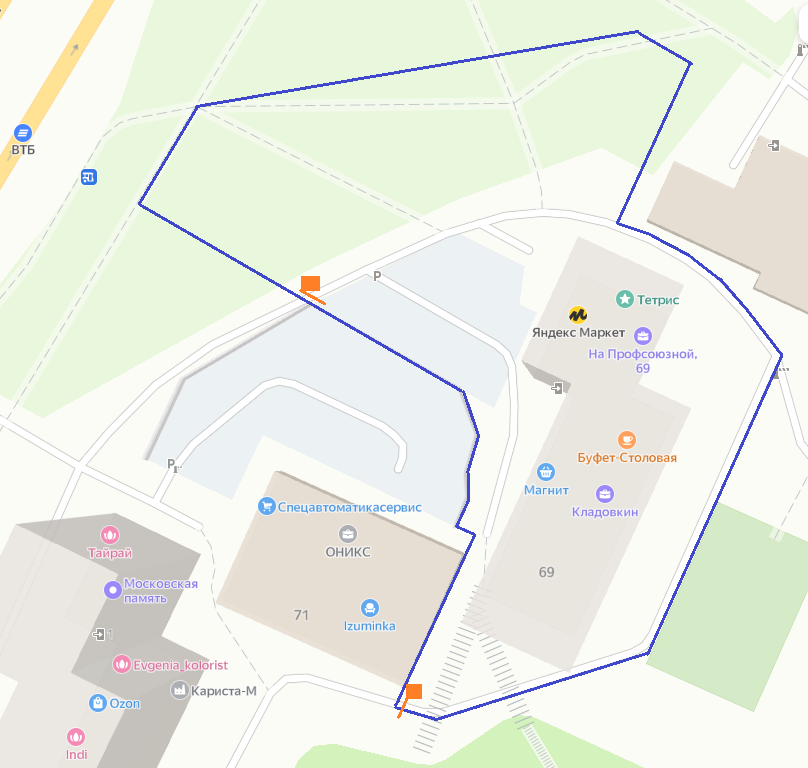 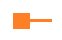                   Автоматический антивандальный шлагбаум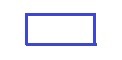 Границы придомовой территории, согласно утвержденному проекту межевания, (Распоряжение ДГИ Москвы от 14.11.2017 г. №38405)Внешний вид ограждающего устройства: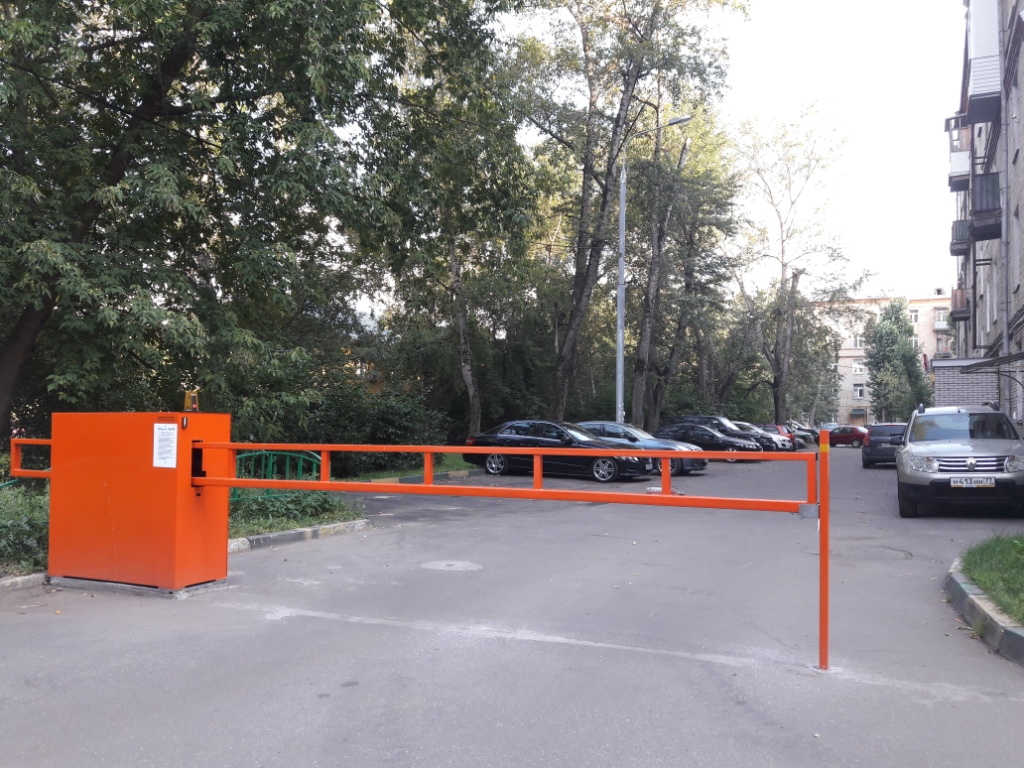 Тип: Автоматический антивандальный шлагбаумРазмеры шлагбаума: длина стрелы шлагбаума – 4,7 метров;высота стрелы шлагбаума – 250 мм;высота тумбы шлагбаума – 1250 мм;длина тумбы шлагбаума – 1250 мм;ширина тумбы шлагбаума – 420 мм;О согласовании установки ограждающих устройств на придомовой территории многоквартирного дома по адресу: г. Москва, ул. Профсоюзная, дом 69